	t  (586)731.4141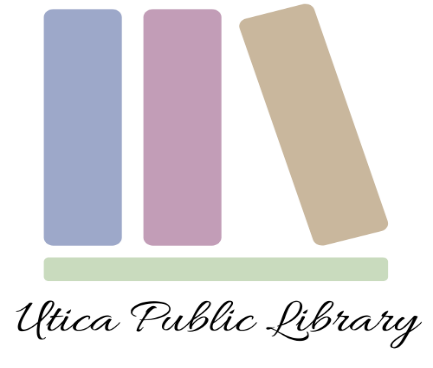 f  (586)731.07697530 Auburn RoadUtica, MI 48317Part-Time Library PageSalary: $10.00 -*$11.00 per hour *(depending on qualifications)Hours: 8-12 hours per week; some evenings and weekends may be requiredAge Requirement: 16 years + Primary job duties:Checks, sort and shelve all returned material. Reshelf material when necessary.Assume responsibility for appearance of reading area, public computers, display racks, bulletin board and lobby.Provides direct assistance to patrons when needed.Perform other library duties as assignedQualifications:Strong attention to detailSelf-motivatedAbility to work under supervision Flexibility to work evening and weekend when neededAbility to lift, push and/or pull at least 20 poundsSend resume with references to: Francisk@libcoop.net or by mail, Attention: Katherine Francis, DirectorUtica Public Library7530 Auburn Road, Utica, MI 48317Deadline for applications: OPEN UNTIL FILLED